Európai Vállalkozásfejlesztési Díj 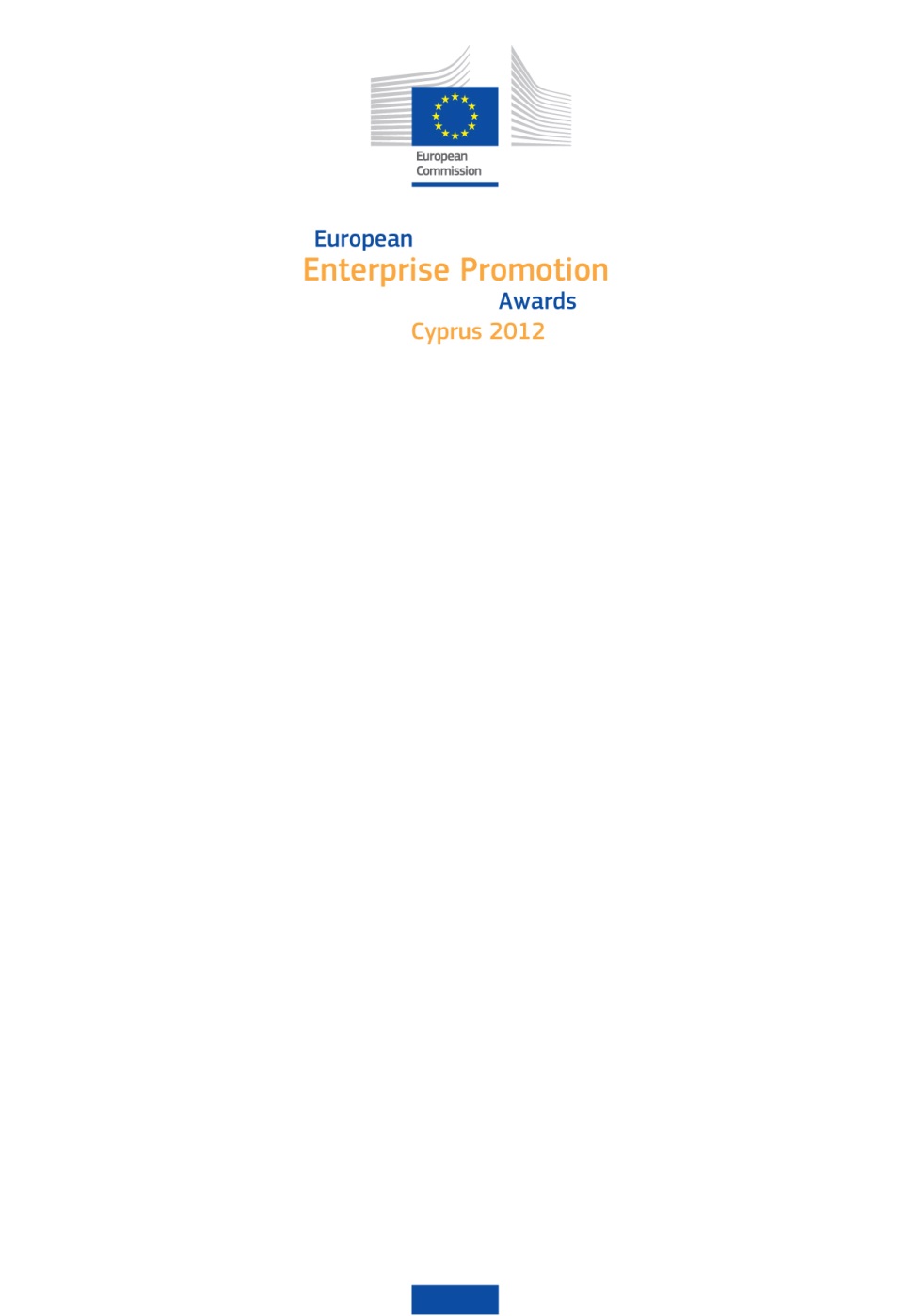 2018ELJÁRÁSI SZABÁLYZATTARTALOMJEGYZÉK1. A LEGFONTOSABB TUDNIVALÓK	31.1. A támogatási tevékenységek kiválasztási szempontrendszere	31.2. Célkitűzések	31.3. A vállalkozói szellem fontossága	31.4. Miért éri meg pályázni?	32. LEBONYOLÍTÁS	42.1. Célcsoportok	42.2. Kategóriák	42.3. Kétlépcsős kiválasztási folyamat	52.4. Jogosultsági feltételek	52.5. Kiválasztási szempontrendszer …………………………………………………63. NEMZETI ÉRTÉKELÉS ÉS KIVÁLASZTÁS	73.1. Nemzeti szint	73.2. Jogosultsági feltételek	73.3. A jelöltek kiválasztása	84. EURÓPAI ÉRTÉKELÉS ÉS KIVÁLASZTÁS	84.1. Európai szint	84.2. Kiválasztási feltételek	91. A LEGFONTOSABB TUDNIVALÓK1.1. A vállalkozásokat segítő tevékenységek díjazásaAz Európai Bizottság által alapított EEPA, azaz a European Enterprise Promotion Awards („Európai Vállalkozásfejlesztési Díj”) pályázat azokat a szervezeteket és kiváló kezdeményezéseket ismeri el és díjazza, amelyek támogatják a vállalkozói tevékenységeket. A 2005-ben alapított díj nem csupán egy verseny, a program fő célja, hogy növelje a vállalkozási tevékenység iránti érdeklődést és ismertséget. Minden évben összeurópai szinten díjazzák azokat a kiváló kezdeményezéseket, amelyek mások számára is inspirációt nyújthatnak. A díjazás az Európai Unió 28 tagállamát, valamint a Versenyképességi és Innovációs Keretprogramban (CIP) résztvevő Izlandot, Norvégiát, Szerbiát és Törökországot érinti. 1.2. CélkitűzésekA vállalkozásokat és a vállalkozói tevékenységet segítő szervezetek legjobbjainak kiválasztása és elismerése;A legjobb vállalkozásfejlesztési elképzelések és gyakorlatok bemutatása és megosztása Magyarországon ill. az Európai Unión belül;A vállalkozók társadalmi szerepvállalásának szélesebb körű megismertetése; A potenciális vállalkozók inspirálása és ösztönzése.1.3. A vállalkozói szellem fontosságaA kis- és középvállalkozások az európai vállalatok 99%-át teszik ki, és így létfontosságú részei az európai gazdaságnak. A kkv-k hozzájárulnak az innovációhoz, lendületet adnak a munkaerőpiacnak, és ami a legfontosabb: új munkahelyeket teremtenek. Mindezek miatt a vállalkozásbarát politika létszükséglet számukra.Az Európai Bizottság Belső Piaci, Ipar-, Vállalkozás- és Kkv-politikai Főigazgatósága ezért kiemelt figyelmet fordít arra, hogy elismerje azokat a kezdeményezéseket, amelyek megkönnyítik a vállalkozások mindennapjait.1.4. Miért éri meg pályázni?Minden pályázó, akit országa benevezett a Díj európai fordulójára, meghívást kap a díjátadó ünnepségre, amelyre várhatóan 2018 őszén Grazban kerül sor.A jelöltek pályázatairól szóló információ felkerül a Díj honlapjára, így a lehető legszélesebb közönség számára válik elérhetővé. A jelöltek médiakampány és a közösségi média (pl. Facebook) segítségével kapnak nyilvánosságot. A díjazás formái: a kategóriagyőzteseket a vállalkozásokat támogató tevékenységeik kreatív megvalósításáért ismerik el, továbbá egy kiemelt nyertes kapja meg a zsűri fődíját. Azon kívül, hogy megkapják magát a díjat, a győztesek kreativitásukért és a sikeres megvalósításért is elismerésben részesülnek. Így abban a helyzetben lesznek, hogy az egész Európai Unióban másoknak is példát tudnak mutatni. Mind európai, mind nemzeti szinten számos médiaesemény biztosítja majd, hogy a győztesek saját ügyfélkörükben és a sajtón keresztül egyaránt megkapják a megérdemelt elismerést. 2. LEBONYOLÍTÁS2.1. CélcsoportokA verseny az Európai Unió, illetve a Versenyképességi és Innovációs Keretprogramban (CIP) részt vevő Izland, Norvégia, Szerbia és Törökország hatóságai számára nyitott. Pályázhatnak civil szervezetek, alapítványok, vállalkozások, kormányzati szervezetek, önkormányzatok.2.2. KategóriákHat kategóriában díjazzuk a vállalkozásfejlesztési programokat: A vállalkozói (üzleti) szellem javítása: Olyan nemzeti, regionális vagy helyi szintű kezdeményezések számára nyújt elismerést, amelyek a fiatalok és a nők körében népszerűsítik a vállalkozói gondolkodásmódot.Példák: A vállalkozásról és a vállalkozókról alkotott kép javítása, valamint a kreativitás, az innováció és a kockázatvállalás ösztönzése érdekében szervezett rendezvények és kampányok.2.	Befektetés a vállalkozói kompetenciák fejlesztésébe: Olyan országos, regionális és helyi szintű kezdeményezések számára nyújt elismerést, amelyek a vállalkozói és a vezetői készségeket javítják.Példák: Az olyan speciális szakértelem támogatása, mint a kézműiparhoz szükséges szakismeretek, a nyelvi képességek, számítógép-ismeret; a mobilitás és tanácsadó rendszer vállalkozói, valamint az iskolai és egyetemi vállalkozásoktatás számára.3.	Az üzleti környezet fejlesztése: Elismerésben részesíti azokat az országos, regionális vagy helyi szintű innovatív intézkedéseket, amelyek előmozdítják a vállalkozások indulását és növekedését, egyszerűsítik az adminisztratív eljárásokat és a „Gondolkozz először kicsiben” elvet alkalmazzák a kis- és középvállalkozások érdekében. Példák: A kis- és középvállalkozások számára a közbeszerzési piacok hozzáférhetőségét megkönnyítő intézkedések, a bürokrácia csökkentése, új vállalkozások indulásának segítése, a kommunikációs és információs technológia (ICT) és az e-business innovációs lehetőségeinek segítése.4.	A vállalkozások külpiacra lépésének elősegítése: Olyan kezdeményezések számára nyújt elismerést, amelyek arra ösztönzik a vállalkozásokat, különösen a kis- és középvállalkozásokat, hogy jobban profitáljanak az Európai Unión belüli és kívüli piacok által kínált lehetőségekből.Példák: A nemzetközi üzleti együttműködés kialakítását, fenntartását és támogatását célzó projektek; információs vagy partnerkereső eszközök, a KKV-k külföldi piacra lépését segítő szolgáltatások vagy rendszerek.A zöldgazdaság és az erőforrások hatékony felhasználása: Olyan intézkedések és kezdeményezések számára nyújt elismerést országos, regionális és helyi szinten, amelyek támogatják a kis- és középvállalkozások hozzáférését a zöldpiachoz és segítik, támogatják az erőforrásaik minél hatékonyabb felhasználását, például a gazdasági jellegű kompetenciák, az üzleti kapcsolatok és a finanszírozás fejlesztésével.Vállalkozás a társadalmi esélyegyenlőségért: Hatóságok, és olyan országos, regionális vagy helyi kezdeményezések számára nyújt elismerést, amelyek a kis- és középvállalkozások társadalmi szerepvállalását hangsúlyozzák. Ebben a kategóriában a hátrányos helyzetűek például munkanélküliek, különösen a tartósan munkanélküliek, bevándorlók, mozgáskorlátozottak vagy etnikai kisebbségből származók vállalkozási erőfeszítéseit is díjazzák.Példák: A vállalkozásokon keresztül társadalmi igényeket szolgáló civil vagy non-profit vállalkozások.Az európai zsűri ítéli oda a Zsűri Fődíját annak a pályázónak, amelyet bármely kategóriában a vállalkozási tevékenység előmozdításában a legkreatívabbnak és leginspirálóbbnak vél. 2.3. Kétlépcsős kiválasztási folyamatA pályázati eljárás két kiválasztási szakaszban zajlik. Amennyiben a pályázók túljutnak a nemzeti fordulón, abban az esetben vehetnek részt a Díj európai fordulójában.2.4. Jogosultsági feltételekA kiírás az EU, vagy a Versenyképességi és Innovációs Keretprogramban (CIP) részt vevő Izland, Norvégia, Szerbia és Törökország területén érvényes. Több országot érintő, határokon átívelő kezdeményezésekre vonatkozó nevezéseket is elfogadnak, feltéve, hogy valamennyi érintett ország támogatja őket. A „Európai Vállalkozásfejlesztési Díj” pályázat célkitűzése, hogy jutalmazza a helyi, regionális és országos szinten, és – az első két kategória esetében – nemzeti szinten a vállalkozási tevékenységet előmozdító intézkedéseket. A díjat ezért állami hatóság is megkaphatja. Az állami hatóság definícióját az egyes résztvevő országok jogrendszere határozza meg, és felölelhet politikai döntéshozó intézményeket, finanszírozó szerveket és végrehajtó szervezeteket egyaránt. A díjat megkaphatják a köz- és a magánszféra partnerszervezetei is, vagyis „az állami hatóságok és a magánszektor közötti olyan együttműködési formák, amelyek célja infrastruktúra vagy szolgáltatásnyújtás finanszírozása, kiépítése, felújítása, irányítása vagy karbantartása”.A köz- és a magánszféra partneri viszonyai közé az alábbiak tartoznak: Pénzügyi megállapodás, amelyben a magánpartnert megbízzák az állami hatóság által kidolgozott politikák megvalósításával;Megállapodás a magánpartner és az állami hatóság között, amelyben a magánpartnert – szakértelme, tudása vagy erőforrásai miatt – bevonják a döntéshozatali (politikaalkotási) folyamatba; ésKifejezett – nem feltétlenül pénzügyi jellegű – támogatás, amelyet egy állami hatóság egy konkrét projekt keretében nyújt a magánszektorhoz tartozó partnernek. A támogatásnak konkrétnak kell lennie.A nemzeti szinten kiválasztott két győztes nevezését az EU bármely hivatalos nyelvén 2018. július 03-án, a nap végéig lehet benyújtani az európai fordulóra. A nevezéseknek a következőket kell tartalmazniuk:A díjkategória, amelyre a jelentkező pályázik,A jelentkezési lap word és pdf formátumban,Egy esettanulmány a projektről, ideális esetben egy helyi vagy regionális példával együtt – tartalmazhatja például a helyzetelemzést, a kihívásokat, a kreatív megoldást/üzleti stratégiát, a megvalósítást, az eredményeket –, és a leendő megvalósítási tervet,Egy magas szintű politikus, vállalkozó vagy egyetemi oktató támogatása (referencia- vagy ajánlólevél),Részletes elérhetőség,Elektronikus aláírás,Az európai szinten papíralapú anyagok befogadása nem lehetséges.A nevezések nemzeti szintű beérkezésének határideje 2018. július 03.2.5. A kiválasztási szempontrendszerMiután egy kezdeményezés nevezésre alkalmasnak minősült, azt egy nemzeti zsűri fogja elbírálni.Valamennyi nevezést az alábbi kritériumok alapján pontoznak:1.	Eredetiség és megvalósíthatóság: miért sikeres a projekt? Melyek az innovatív vonásai?2.	Helyi gazdaságra gyakorolt hatás: a sikerességet alátámasztó adatok bemutatása.3.	A helyi érdekelt felekkel való kapcsolatok javulása: több félnek is haszna származott-e a kezdeményezés megvalósulásából? Miért vonták be őket, és milyen szinten vettek részt?4.	Átadhatóság: adaptálható-e a tevékenység Európa valamely másik régiójában is?3. NEMZETI ÉRTÉKELÉS ÉS KIVÁLASZTÁS3.1. Nemzeti szintValamennyi résztvevő ország kijelöl egy EEPA Koordinátort. A nemzeti koordinátorok hazájukban népszerüsítik a Díjat és ösztönzik a pályázaton való részvételre a program célkitűzéseinek megfelelő olyan szervezeteket. A határidőket valamennyi országban a koordinátor határozza meg. A koordinátor eldöntheti, hogy szervez-e nemzeti versenyt és díjkiosztó ünnepséget avagy sem. Az Európai Bizottság egységesített jelenkezési lapot készít, és a koordinátoroknak ezt kell használniuk nemzeti szinten.  A koordinátor ügyfélszolgálatként is funkcionál a jelentkezők számára, akiknek felvilágosításra vagy útmutatásra van szükségük a jelentkezési folyamat során. A jelentkezők kiválasztására vonatkozó iránymutatás ugyancsak ebben a dokumentumban található. A jelentkezések beérkezése után a koordinátor vagy a nemzeti zsűri kiválaszt legfeljebb két projektet, két különböző kategóriából saját országa képviseletére. A döntéshozatali folyamatot minden országban a koordinátor belátására bízzák, viszont minden országnak áttekinthető jelentéssel – például a kiválasztási ülés jegyzőkönyve – kell megindokolnia döntéseit, ha az Európai Bizottság azt kéri. Az „Európai Vállalkozásfejlesztési Díj” pályázatra minden országnak legfeljebb két jelöltje lehet, két különböző kategóriában. Európai szinten a pályázatokat az EU bármely hivatalos nyelvén be lehet adni. A koordinátorok továbbítják a nemzeti jelöltjeik pályázatát a „Európai Vállalkozásfejlesztési Díj” pályázat második és egyben utolsó (európai) szakaszába.3.2. Jogosultsági feltételekHa a válasz minden kérdésre „igen”, akkor befogadják a projektet.Ha a fenti jogosultsági feltételek egyike nem teljesül, akkor a kiválasztást végző nemzeti bizottság (zsűri) dönthet úgy, hogy felkéri a pályázót, végezze el a szükséges módosításokat. Ez teljes mértékig a zsűri megítélésén múlik.Miután a nevezés jogosultnak minősül, továbbítják a nemzeti szintű kiválasztáshoz.3.3. A jelöltek kiválasztásaNemzeti szintről legfeljebb két nevezés továbbítható két különböző kategóriából, hogy európai szinten képviselje az országot.Nemzeti koordinátor Magyarországon: Dr. Billo KármenNemzetgazdasági MinisztériumVállalkozásfejlesztési FőosztályA pályázatokat a kkvdij@ngm.gov.hu címre kell benyújtani.A pályázatok beadási határideje: 2018. május 15. 16.00 óra (a beérkezések határideje).4. EURÓPAI ÉRTÉKELÉS ÉS KIVÁLASZTÁS4.1. Európai szintAmikor a koordinátorok továbbították legfeljebb két nemzeti jelöltjük jelentkezését, a jelentkezési lapokat – legfeljebb 10 oldal – az Európai Bizottságnak továbbítják.Az európai fordulóban a zsűri tagjait az Európai Bizottság választja ki. A zsűriben a következők kapnak helyet: az oktatási tevékenység egy képviselője, egy üzleti szervezet, egy vállalkozó az adott év tavaszi európai tanácsi elnökséget ellátó országból, aki lehet vállalkozó, üzleti szervezet képviselője, vagy magas szintű kormányképviselő, és egy magas szintű kormányképviselő az adott évben az őszi európai tanácsi elnökséget ellátó országból. Két állandó tag is lesz, egyikük a Belső Piaci, Ipar-, Vállalkozás- és Kkv-politikai Főigazgatóság, a másik pedig a Régiók Bizottságából. A Bizottság továbbá felkéri a zsűri fődíjának előző évi győztesét a zsűriben való részvételre. A jelentkezőkről adatbázis készül, a zsűri tagjai pedig minden nevezést elektronikus formában kapnak meg. Kérésre további információkat is kaphatnak.Az európai szintű zsűri Brüsszelben ülésezik. A zsűri kinevez egy elnököt, aki szavazategyenlőség esetén döntésre jogosult; a megbízott ügynökségtől egy titkár a zsűri összes ülésén jelen lesz. A zsűri készíteni fog egy szűkített listát a pályázatokból. Az ülés során kiválasztanak egy-egy győztest a listáról valamennyi kategóriában, valamint egy általános győztest, a zsűri fődíjának nyertesét. A zsűri az alább leírt jogosultsági feltételek és kiválasztási szempontrendszer alapján hozza meg döntését. A zsűri dönthet úgy, hogy egy nevezőt alternatív kategóriába helyez át, amennyiben ezt szükségesnek véli, illetve úgy is dönthet, hogy valamelyik díjat nem adja ki, ha úgy véli, hogy a pályázatok minősége nem megfelelő. A zsűri benyújtja az Európai Bizottság számára a pályázatokkal kapcsolatos végkövetkeztetéseit, ebben megjelölik a különböző kategóriáknak és a zsűri fődíjának a győztesét. A zsűri döntése végleges. A pályázókat meghívják a díjátadási ünnepségre, ahol bejelentik a kategóriák és a zsűri fődíjának győztesét.  4.2. Kiválasztási feltételekMinden jelentkezést az azonos díjkategóriára beérkezett többi nevezéssel összehasonlítva értékelnek. A következő táblázat alkalmazható:Valamennyi kategóriában a legmagasabb összpontszámot elérő nevezés minősül győztesnek. A zsűri dönthet úgy, hogy egy nevezést más díjkategóriába helyez át.A jogosultsághoz kapcsolódó kérdésekIgenNemHatáridő előtt megérkezett-e a nevezés?Aláírta-e a szervezet jogi képviselője a jelentkezési lapot? Hiánytalanul ki van-e töltve és alá van-e írva a jelentkezési lap?A nevező a 28 tagállam valamelyikében, vagy a Versenyképességi és Innovációs Keretprogramban (CIP) társ országok valamelyikében, Izlandon, Norvégiában, Szerbiában vagy Törökországban található-e?Megfelelőek-e a köz- és magánszféra közötti partneri kapcsolatok?A jelentkező csak egy kezdeményezést nyújtott-e be és csak egyetlen díjkategóriában?A kezdeményezésre, tevékenységre az elmúlt két évben került-e sor?Támogatja-e a projektet egy külső vállalkozó, politikus vagy professzor is?Kiválasztási kérdésekLegmagasabb pontszámEredetiség és megvalósíthatóság:Eredeti és innovatív-e a kezdeményezés?Miért tekinthető sikeresnek?20 pontHelyi gazdaságra gyakorolt hatás:Milyen hatással van a tevékenység a helyi gazdaságra?Létrehozott-e munkahelyeket?Fenntartható-e a kezdeményezés a jövőben is?Milyen hosszú távú pozitív hatása lesz?30 pontA helyi partnerekkel való kapcsolatok javulása:Bevonták-e a helyi lakosságot is a tevékenységbe? Származott-e haszna a hátrányos helyzetű közösségeknek? Tiszteletben tartották-e a helyi kulturális, környezeti és társadalmi jellegzetességeket? 25 pontÁtadhatóság:Adaptálható-e a megközelítés a régióban?Adaptálható-e a megközelítés máshol Európában?Inspiráló-e a kezdeményezés?Az elsajátított ismeretek megosztásához kialakítottak-e valamilyen kapcsolatokat/partnerségeket?25 pont